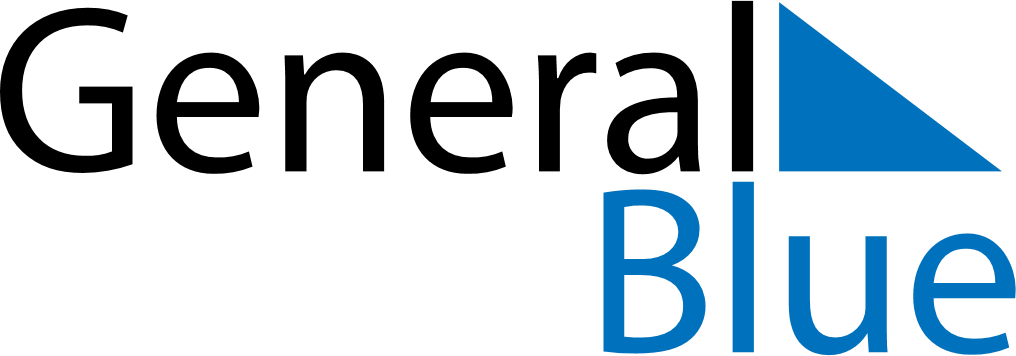 May 2024May 2024May 2024May 2024May 2024May 2024Lyepyel’, Vitebsk, BelarusLyepyel’, Vitebsk, BelarusLyepyel’, Vitebsk, BelarusLyepyel’, Vitebsk, BelarusLyepyel’, Vitebsk, BelarusLyepyel’, Vitebsk, BelarusSunday Monday Tuesday Wednesday Thursday Friday Saturday 1 2 3 4 Sunrise: 5:25 AM Sunset: 8:39 PM Daylight: 15 hours and 14 minutes. Sunrise: 5:22 AM Sunset: 8:41 PM Daylight: 15 hours and 18 minutes. Sunrise: 5:20 AM Sunset: 8:43 PM Daylight: 15 hours and 22 minutes. Sunrise: 5:18 AM Sunset: 8:45 PM Daylight: 15 hours and 26 minutes. 5 6 7 8 9 10 11 Sunrise: 5:16 AM Sunset: 8:47 PM Daylight: 15 hours and 30 minutes. Sunrise: 5:14 AM Sunset: 8:48 PM Daylight: 15 hours and 34 minutes. Sunrise: 5:12 AM Sunset: 8:50 PM Daylight: 15 hours and 38 minutes. Sunrise: 5:10 AM Sunset: 8:52 PM Daylight: 15 hours and 42 minutes. Sunrise: 5:08 AM Sunset: 8:54 PM Daylight: 15 hours and 45 minutes. Sunrise: 5:06 AM Sunset: 8:56 PM Daylight: 15 hours and 49 minutes. Sunrise: 5:04 AM Sunset: 8:58 PM Daylight: 15 hours and 53 minutes. 12 13 14 15 16 17 18 Sunrise: 5:03 AM Sunset: 9:00 PM Daylight: 15 hours and 56 minutes. Sunrise: 5:01 AM Sunset: 9:01 PM Daylight: 16 hours and 0 minutes. Sunrise: 4:59 AM Sunset: 9:03 PM Daylight: 16 hours and 4 minutes. Sunrise: 4:57 AM Sunset: 9:05 PM Daylight: 16 hours and 7 minutes. Sunrise: 4:55 AM Sunset: 9:07 PM Daylight: 16 hours and 11 minutes. Sunrise: 4:54 AM Sunset: 9:08 PM Daylight: 16 hours and 14 minutes. Sunrise: 4:52 AM Sunset: 9:10 PM Daylight: 16 hours and 17 minutes. 19 20 21 22 23 24 25 Sunrise: 4:51 AM Sunset: 9:12 PM Daylight: 16 hours and 21 minutes. Sunrise: 4:49 AM Sunset: 9:13 PM Daylight: 16 hours and 24 minutes. Sunrise: 4:47 AM Sunset: 9:15 PM Daylight: 16 hours and 27 minutes. Sunrise: 4:46 AM Sunset: 9:17 PM Daylight: 16 hours and 30 minutes. Sunrise: 4:45 AM Sunset: 9:18 PM Daylight: 16 hours and 33 minutes. Sunrise: 4:43 AM Sunset: 9:20 PM Daylight: 16 hours and 36 minutes. Sunrise: 4:42 AM Sunset: 9:21 PM Daylight: 16 hours and 39 minutes. 26 27 28 29 30 31 Sunrise: 4:41 AM Sunset: 9:23 PM Daylight: 16 hours and 42 minutes. Sunrise: 4:39 AM Sunset: 9:24 PM Daylight: 16 hours and 45 minutes. Sunrise: 4:38 AM Sunset: 9:26 PM Daylight: 16 hours and 47 minutes. Sunrise: 4:37 AM Sunset: 9:27 PM Daylight: 16 hours and 50 minutes. Sunrise: 4:36 AM Sunset: 9:29 PM Daylight: 16 hours and 52 minutes. Sunrise: 4:35 AM Sunset: 9:30 PM Daylight: 16 hours and 55 minutes. 